KDE BYDLÍM? – TVORBA LOKALIZAČNÍ MAPY MÍST BYDLIŠTĚMETODICKÝ LIST PRO UČITELEANOTACE:Učební úloha je zaměřená na práci s Google My Maps a tvorbu sdílené lokalizační mapy bydlišť žáků dané třídy. Žáci vyhledávají v mapě a zjišťují vzdálenosti domů spolužáků.KLÍČOVÁ SLOVA:lokalizační mapa, Google My Maps, místní regionTEMATICKÉ ZAMĚŘENÍ:Vzdělávací oblast, vzdělávací okruh (RVP):Geografické informace, zdroje dat, kartografie a topografieČeská republikaOčekávané výstupy/cíle (RVP ZV): žákorganizuje a přiměřeně hodnotí geografické informace a zdroje dat z dostupných kartografických produktů a elaborátů, z grafů, diagramů, statistických a dalších informačních zdrojůpoužívá s porozuměním základní geografickou, topografickou a kartografickou terminologiivymezí a lokalizuje místní oblast (region) podle bydliště nebo školyCíle výuky: žákaktivně využívá online aplikaci Google My Maps (vyhledá určené místo, zjišťuje vzdálenosti mezi danými body)vytvoří sdílenou lokalizační mapu v prostředí Google My MapsMezipředmětové vztahy: Informační a komunikační technologie: Zpracování a využití informací, vyhledání informací a komunikaceRočník/věk žáků: 6. ročník ZŠČasová dotace: 45 minutGI DOVEDNOSTI:Rozvíjené GI dovednosti: čtení, použití, tvorba digitální mapyTechnická dovednost: sbírá primární data, vyhledá a přidá data do existující mapy, nastaví vlastnosti prvků v mapě (barva, velikost ap.), ukládá a spravuje data/mapu ve vhodném formátu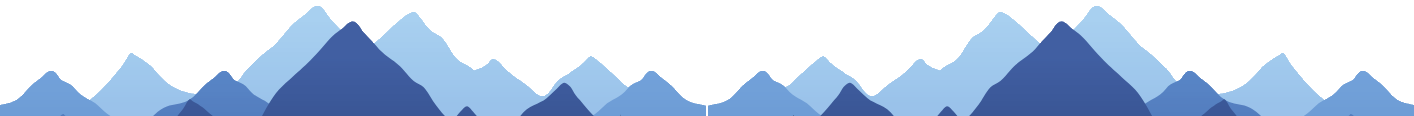 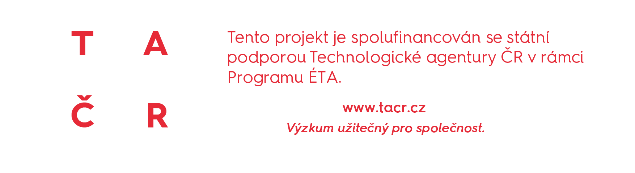 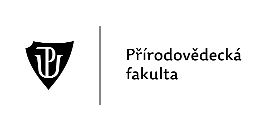 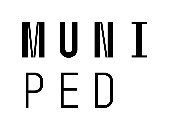 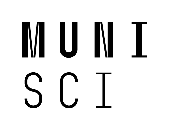 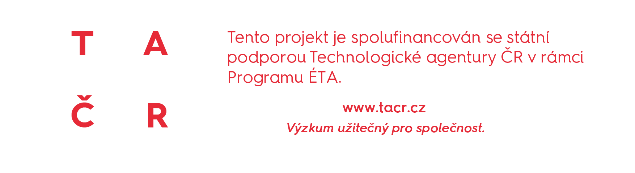 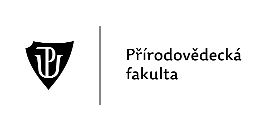 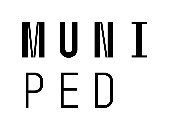 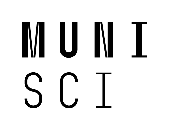 Mapová dovednost: volí vhodné symboly (tvar, velikost, barva) pro zobrazení jednotlivých prvků v mapěMATERIÁLNÍ A TECHNICKÉ VYBAVENÍ:Vybavení pro učitele: počítač s připojením k internetu, webový prohlížečVybavení pro žáka: počítač (nebo tablet) s připojením k internetu, webový prohlížečPoužitý hardware: počítač nebo tabletPoužitý software: Google My MapsMETODICKÉ POKYNY:ORGANIZAČNÍ FORMY A METODY VÝUKYSkupinová práce – kontrola výsledkůIndividualizovaná, diferencovaná výuka s přihlédnutím ke stupni schopností jednotlivých žáků – učitel dopomáhá žákům s jednotlivými kroky v případě problémůFrontálně-hromadná forma výuky – učitel může předvést postup práce prostřednictvím projektoru či interaktivní tabule, avšak žáci by měli zvládnout práci samostatně podle návoduSebereflexe a reflexe úlohy – na závěr ohodnotí hodinu a svoji práciPOSTUP (SCÉNÁŘ)Učitel žákům rozdá notebooky. Učitel pro aktivitu využívá osobní, školní nebo speciálně vytvořený účet na google.com, ke kterému se žáci dle instrukcí učitele přihlásí.Učitel zadá úlohu 1:Zatím jsme pracovali jen s vytištěnými mapami. Dnes se naučíme pracovat s mapami na internetu. Jedním z online prostředí pro tvorbu vlastních map je i Google My Maps. Otevřete si prohlížeč a přihlaste se dle instrukcí učitele. Ze sdíleného Google disku otevřete mapu (Mapu učitel předem připravil v aplikace Google My Maps dle dané lokality). Zadejte svou adresu do vyhledávače a na místo svého bydliště umístěte bod. Učitel provádí kontrolu práce a pomáhá žákům při řešení úkolu.Učitel zadá úlohu 2: Domluvte se se spolužáky ve třídě a rozlište pomocí barvy body-bydliště chlapců a dívek (např. modrý bod bude bydliště chlapce a červený bod bydliště dívky).Učitel provádí kontrolu práce a pomáhá žákům při řešení úkolu. Následně učitel promítne vytvořenou mapu na tabuli/plátno a zadá úlohu 3.Učitel zadá úlohu 3:Teď už víme, kde každý z vás bydlí. Nevíme však, jaké to tam je. Každý si teď rozklikněte svůj bod a doplňte popis polohy vašeho bydliště (např. rodinný dům v centru obce, panelák naproti parku, maringotka nedaleko radnice atd.). Pro lepší poznání lokality můžete využít funkci Street view (pro Google Maps panďuláček v pravém dolním rohu, pro mapy.cz funkce “Panorama” v levém horním rohu).Učitel provádí kontrolu práce a pomáhá žákům při řešení úkolu. Následně učitel promítne vytvořenou mapu na tabuli/plátno a zadá domácí úlohu 4.Kromě popisu lze doplnit ke každému bodu i obrázek. To bude váš domácí úkol. Vyfoťte dům, ve kterém bydlíte a vložte jeho obrázek k popisu bodu.Učitel žákům ukáže předem vytvořený příklad. Učitel provádí kontrolu práce online.V následující hodině bude hromadně prezentována vytvořená a fotografiemi naplněná mapa. Na závěr žáci vytvoří dostupný odkaz na mapu a nasdílí ho určeným osobám (např. vedení školy nebo rodičům).Alternativa: Možné zařazení dalších úkolů, jako měření vzdáleností bydlišť od školy a určení toho, kdo z žáků bydlí ke škole nejblíže a naopak.OČEKÁVANÉ PROBLÉMY:Žák dostatečně neporozumí zadaným úlohám.Problémy technického charakteru (např. nestabilní připojení na internet).Problémy s ovládáním vybraných nástrojů aplikace. 